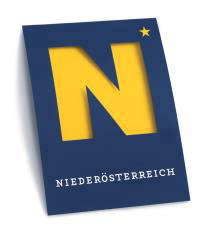                    Informationsblatt zur Sozialhilfe          nach dem NÖ SAG       Aufgrund der Bestimmungen des Sozialhilfe-Grundsatzgesetzes, das am 01.06.2019 in Kraft getreten ist, hat der Landtag von Niederösterreich am 13.06.2019 das NÖ Sozialhilfe-Ausführungsgesetz (NÖ SAG) beschlossen. Dieses Gesetz ist am 01.01.2020 in Kraft getreten.Die Sozialhilfe nach dem NÖ SAG umfasst Leistungen zur Unterstützung des allgemeinen Lebensunterhalts und zur Befriedigung des Wohnbedarfs für Menschen, die in eine finanzielle Notlage geraten sind, sich ihren Lebensunterhalt mit eigenen Mitteln (Einkommen, Vermögen) nicht mehr leisten können und diesen auch nicht von anderen Personen und Einrichtungen erhalten. AnspruchsvoraussetzungenKein oder zu geringes EinkommenKein VermögenHauptwohnsitz und tatsächlicher, dauernder Aufenthalt in NÖEine Ortsabwesenheit von bis zu zwei Wochen hindert den tatsächlichen, dauernden Aufenthalt nicht. Zum dauernden Aufenthalt in Österreich berechtigtArbeitswilligkeit, sofern keine Arbeitsunfähigkeit/Ausnahme vom Einsatz der Arbeitskraft vorliegtVorlage der Unterlagen (siehe Anhang 1)Antragstellung beiBezirkshauptmannschaft oder MagistratWohnsitzgemeindeZuständig für die EntscheidungBezirkshauptmannschaft oder MagistratLeistungen Geld- oder Sachleistung in Form von pauschalierten Richtsätzen (siehe Anhang 2) Volljährigen Bezugsberechtigten, deren Vermittelbarkeit am österreichischen Arbeitsmarkt eingeschränkt ist und die auch nicht von der Bereitschaft zum Einsatz der Arbeitskraft ausgenommen sind (z.B. Betreuungspflichten gegenüber Kindern, die das dritte Lebensjahr noch nicht vollendet haben, Regelpensionsalter erreicht), werden Leistungen abzüglich eines Arbeitsqualifizierungsbonus in Höhe von 35 % gewährt. Der Differenzbetrag bzw. die tatsächlichen Kurskosten sind als Sachleistungen für Maßnahmen zu gewähren, welche der Erreichung der Vermittelbarkeit am Arbeitsmarkt dienen. Die Vermittelbarkeit am österreichischen Arbeitsmarkt ist anzunehmen, wenn zumindest das Sprachniveau B1 (Deutsch) oder C1 (Englisch) und die Erfüllung der integrationsrechtlichen Verpflichtungen (bei Asylberechtigten und Drittstaatsangehörigen) oder der Abschluss einer geeigneten beruflichen Qualifizierungsmaßnahme beim Arbeitsmarktservice (bei EWR-Bürgern und Österreichern) nachgewiesen werden. Geldleistungen an volljährige Bezugsberechtige sind pro Haushaltsgemeinschaft mit 175% begrenzt.  Anspruch auf Sozialhilfe besteht ab einem errechneten Mindestbetrag von € 5,- pro bezugsberechtigter PersonZuschläge für alleinerziehende PersonenZuschläge für Personen mit BehinderungÜbernahme der Beiträge für die gesetzliche KrankenversicherungFreibetrag bei Aufnahme einer ErwerbstätigkeitAuszahlung/Anmeldung zur KrankenversicherungÜberweisung ausnahmslos auf ein inländisches GirokontoLeistungen werden am Monatsende im Nachhinein überwiesen Es kann von der Behörde nur der Antragsteller direkt bei der Österreichischen Gesundheitskasse (ÖGK) zur Versicherung angemeldet werden. Für alle Angehörigen des Antragstellers muss bei der ÖGK ein Antrag auf Mitversicherung gestellt werden (die Beiträge hierfür werden jedoch im Rahmen der Sozialhilfe übernommen). PflichtenJede Änderung der Anspruchsvorrausetzungen ist unverzüglich, längstens aber innerhalb von zwei Wochen bei der Bezirkshauptmannschaft oder beim Magistrat zu melden. Zum Beispiel:Änderungen bei Einkommen oder VermögenÄnderungen der Wohn- oder FamilienverhältnisseÄnderungen des rechtmäßigen Aufenthaltes in Österreichdie Aufnahme einer ErwerbstätigkeitAufenthalte in Kranken- oder Kuranstaltenlänger als zwei Wochen dauernde sonstige AbwesenheitenGeltendmachung von Ansprüchen gegenüber Dritten (z.B. Unterhalt, Krankengeld)Einsatz der ArbeitskraftAlle Maßnahmen zu ergreifen, die geeignet sind die Vermittelbarkeit am Arbeitsmarkt, die Arbeitsfähigkeit oder soziale Stabilisierung (z.B. Deutschkurse oder sozialarbeiterische Beratung und Betreuung als Hilfestellung zur (Wieder-)Erlangung der Arbeitsfähigkeit) zu verbessernAbweisung/Kürzung/EinstellungBei Verletzung der Mitwirkungspflichten, zweckwidriger Verwendung von Sozialleistungen, Arbeitsverweigerung, Verletzung der Pflichten nach § 16c Abs. 1 IntG (Integrationserklärung), Nichtteilnahme an AMS-Kursen/Maßnahmen wird der Antrag auf Sozialhilfe abgewiesen bzw. wird eine bestehende Leistung gekürzt oder zur Gänze eingestellt.Rückerstattung, Kostenersatz und StrafenIn den folgenden Fällen ist die Leistung zurückzuzahlen und kann auch eine Strafe folgen:bei Verletzung der Meldepflicht von Änderungenbei falschen Angaben oder Verschweigen von relevanten TatsachenNachträgliche Erlangung von verwertbarem Vermögen (z.B. Erbschaft)Ersatz durch GeschenknehmerFreibetrag für Aufnahme einer ErwerbstätigkeitEinen Freibetrag kann beantragen, wer seit mindestens einem Monat die Sozialhilfe bezogen hat und eine Erwerbstätigkeit (auch geringfügig) aufnimmt. Die Aufnahme der Erwerbstätigkeit, also der Arbeitsbeginn, muss unverzüglich, längstens aber innerhalb von zwei Wochen bei der zuständigen Bezirkshauptmannschaft bzw. dem Magistrat gemeldet werden. Der Freibetrag muss nicht eigens beantragt werden. Die Höhe des Freibetrags beträgt 35 % des monatlichen Nettoeinkommens. Der Freibetrag wird für maximal 12 Monate gewährt.WICHTIGER HINWEIS: Eine Hilfe suchende Person hat Ansprüche gegen Dritte (Eltern, Ehegatten,…), bei deren Erfüllung Leistungen der Sozialhilfe nicht oder nicht in diesem Ausmaß zu leisten wären, zu verfolgen, soweit dies nicht offenbar aussichtslos oder unzumutbar ist. Anhang 1:  Vorzulegende Unterlagen: GeburtsurkundeStaatsbürgerschaftsnachweisGeburtsurkunden der ElternStaatsbürgerschaftsnachweise der ElternAufenthaltstitel / AnmeldebescheinigungAmtlicher LichtbildausweisHeiratsurkunde / PartnerschaftsurkundeScheidungsurteil oder Vergleichsausfertigung (jeweils mit Rechtskraftvermerk)StrafregisterauszugVollmachtenVermögensnachweise (z.B. Kontoauszüge jedenfalls der letzten drei Monate, Sparbücher, Bausparvertrag, Lebensversicherung, Aktien, Wertpapiere etc.)Einkommensnachweise (z.B. Lohnbestätigung, AMS-Bezugsbestätigung, Rentennachweis, Pensionsmitteilung, Nachweis über Unterhaltsansprüche, Kinderbetreuungsgeld, Krankengeld, Einnahmen-Ausgaben-Rechnung/Gewinn und Verlustrechnung jedenfalls der letzten drei Monate, Einheitswertbescheide über land- und forstwirtschaftlichen Besitz, Pachtverträge etc.)Bestätigung der Vormerkung zur Arbeitssuche, AMS-BetreuungsvereinbarungMietvertrag und aktuelle Miet- und Betriebskostenvorschreibungen (ev. Zahlungsbestätigung der laufenden Miete)Rechnungen der Energielieferanten (Strom, Gas)Nachweise über WohnzuschüsseIm Fall eines Eigenheims: BetriebskostennachweiseGrundbuchsauszug Von volljährigen Personen, die nicht über einen Pflichtschulabschluss mit Deutsch als primäre Unterrichtssprache verfügen, sind folgende aktuelle Unterlagen vorzulegen: von Asylberechtigten und Drittstaatsangehörigen:Deutschnachweis (Niveau B1 oder höher) oder Englischnachweis (Niveau C1 oder höher)IntegrationserklärungWerte- und OrientierungskursB1-Integrationsprüfungvon EWR-Bürgern und Österreichern: Deutschnachweis (Niveau B1 oder höher) oder Englischnachweis (Niveau C1 oder höher) Berufliche Qualifizierungsmaßnahme (AMS-Kurse)Anhang 2: Sozialhilfe Neu - Beträge 2020Sozialhilfe, Arbeitsqualifizierungsbonus (AQB) erfüllt, MieteSozialhilfe, Arbeitsqualifizierungsbonus (AQB) erfüllt, MieteSozialhilfe, Arbeitsqualifizierungsbonus (AQB) erfüllt, MieteSozialhilfe, Arbeitsqualifizierungsbonus (AQB) erfüllt, MieteLebenWohnenGesamtAlleinstehende/Alleinerziehende   100%550,41366,94917,351. und 2. leistungsberechtigte, in Haushaltsgemeinschaftlebende Person   70%385,29256,86642,15ab der 3. leistungsberechtigten, in Haushaltsgemeinschaftlebenden Person   45%247,68165,12412,81Sozialhilfe, AQB erfüllt, EigentumSozialhilfe, AQB erfüllt, EigentumSozialhilfe, AQB erfüllt, EigentumSozialhilfe, AQB erfüllt, EigentumLebenWohnenGesamtAlleinstehende/Alleinerziehende   100%550,41183,47733,881. und 2. leistungsberechtigte, in Haushaltsgemeinschaft lebende Person   70%385,29128,43513,72ab der 3. leistungsberechtigten, in Haushaltsgemeinschaftlebenden Person   45%247,6882,56330,25Sozialhilfe, AQB (35 %) nicht erfüllt, MieteSozialhilfe, AQB (35 %) nicht erfüllt, MieteSozialhilfe, AQB (35 %) nicht erfüllt, MieteSozialhilfe, AQB (35 %) nicht erfüllt, MieteSozialhilfe, AQB (35 %) nicht erfüllt, MieteLebenWohnenGesamtAQBAlleinstehende/Alleinerziehende357,77238,51596,28321,071. und 2. leistungsberechtigte, in Haushaltsgemeinschaft lebende Person250,44166,96417,39224,75ab der 3. leistungsberechtigten, in Haushaltsgemeinschaftlebenden Person160,99107,33268,32144,48Sozialhilfe, AQB (35 %) nicht erfüllt, EigentumSozialhilfe, AQB (35 %) nicht erfüllt, EigentumSozialhilfe, AQB (35 %) nicht erfüllt, EigentumSozialhilfe, AQB (35 %) nicht erfüllt, EigentumSozialhilfe, AQB (35 %) nicht erfüllt, EigentumLebenWohnenGesamtAQB Alleinstehende/Alleinerziehende357,77119,26477,02321,071. und 2. leistungsberechtigte, in Haushaltsgemeinschaft lebende Person250,4483,48333,92224,75ab der 3. leistungsberechtigten, in Haushaltsgemeinschaftlebenden Person160,9953,66214,66144,48in Haushaltsgemeinschaft lebende mj. Personin Haushaltsgemeinschaft lebende mj. PersonLebenbei einer mj. Person      25%229,34bei zwei mj. Personen   15%    je183,47Bei drei mj. Personen      5%    je137,60Hinweis - Degressive Kinderstaffelung: Der Prozentsatz beträgt für die erste mj. Person 25 % (€ 229,34), für die zweite mj. Person 15 % (€ 137,60) und ab der dritten mj. Person 5 % (€ 45,87). Die Summe der Geldleistungen (Prozentsätze) ist auf alle mj. Personen solidarisch aufzuteilen.Hinweis - Degressive Kinderstaffelung: Der Prozentsatz beträgt für die erste mj. Person 25 % (€ 229,34), für die zweite mj. Person 15 % (€ 137,60) und ab der dritten mj. Person 5 % (€ 45,87). Die Summe der Geldleistungen (Prozentsätze) ist auf alle mj. Personen solidarisch aufzuteilen.Zuschlag für AlleinerzieherZuschlag für AlleinerzieherLeben1. mj. Person             12%110,082. mj. Person               9%82,563. mj. Person               6%55,04ab der 4. mj. Person    3%27,52SonstigesSonstigesZuschlag für Behinderung                                               18%165,12Begrenzung von Geldleistungen                                    175%1.605,36Untergrenze bei der  Begrenzung von Geldleistungen    20%183,47Schonvermögen  600% des Ausgleichszulagenrichtsatzes für Alleinstehende5.504,10